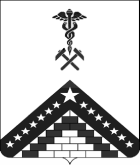 							№  г. ГулькевичиОб организации несения Почетной Вахты Памяти на Посту № 1 у мемориала «Родина- мать»В соответствии с постановлением Правительства Российской Федерации от 30 декабря 2015 года № 1493 «О государственной программе «Патриотическое воспитание граждан Российской Федерации на 2016-2020 годы», в рамках реализации государственной программы Краснодарского края «Молодежь Кубани», утвержденной постановлением главы администрации (губернатора) Краснодарского края от 12 октября 2015 года № 963,  приказа управления образования муниципального образования Гулькевичский район  от 23.08. 2016 года № 494 «Об организации несения Почетной Вахты Памяти на Посту № 1 у мемориалов и обелисков Великой Отечественной войны 1941-1945 годов  учащимися общеобразовательных  организаций муниципального образования Гулькевичский район»,  с целью совершенствования системы гражданско- патриотического воспитания, ценностных представлений о святости воинского подвига, п р и к а з ы в а ю:1.Назначить педагога - преподавателя ОБЖ Храмова И.Н.  начальником караула Поста № 12. Педагогу – преподавателю ОБЖ Храмову И.Н.:- ознакомить состав Почётного караула с «Положением о несении Почётной Вахты Памяти на Посту № 1», утвержденного приказом управления образовнаия администрации мунципального образования Гулькевчский район  от 23.08.2016 года № 494  «Об организации несения Почетной Вахты Памяти на Посту № 1 у мемориалов и обелисков Великой Отечественной войны 1941-1945 годов  учащимися общеобразовательных  организаций муниципального образования Гулькевичский район»;- провести  вводный инструктаж Участников Поста № 1, инструктаж по технике безопасности во время несения службы на Посту № 1, о чем сделать соответствующую запись   в журнале по технике безопаности. 2.Утвердить списочный состав Караула. (Списки прилагаются)3.Направить 02.09. 2016г. в Памятную дату «День окончания Второй мировой войны» к мемориалу «Родина – мать» учащихся 10 А,Б классов для принятия торжественной клятвы участниками Постов № 1. (Списки прилагаются).4. Назначить отвесвтенными за жизнь и безопасность учащихся 10А,Б класса во время движение от школы к мемориалу и обратно, во время принятия клятвы классных руководителей Комогорову Н.В. (10А), Волкову О.В.(10Б)         5.   Контроль за выполнением настоящего приказа оставляю за собой.        6.  Приказ вступает в силу со дня его подписания.Директор МБОУ СОШ № 2                                                       Л.Д.ДацуковаПроект приказа подготовлен и внесензаместителем директора по ВР                                                   Л.Л.Скомороховой, п.6МУНИЦИПАЛЬНОЕ БЮДЖЕТНОЕ ОБЩЕОБРАЗОВАТЕЛЬНОЕ УЧРЕЖДЕНИЕ СРЕДНЯЯ ОБЩЕОБРАЗОВАТЕЛЬНАЯ ШКОЛА № 2 Г. ГУЛЬКЕВИЧИ МУНИЦИПАЛЬНОГО ОБРАЗОВАНИЯ ГУЛЬКЕВИЧСКИЙ РАЙОНПРИКАЗ, п.6МУНИЦИПАЛЬНОЕ БЮДЖЕТНОЕ ОБЩЕОБРАЗОВАТЕЛЬНОЕ УЧРЕЖДЕНИЕ СРЕДНЯЯ ОБЩЕОБРАЗОВАТЕЛЬНАЯ ШКОЛА № 2 Г. ГУЛЬКЕВИЧИ МУНИЦИПАЛЬНОГО ОБРАЗОВАНИЯ ГУЛЬКЕВИЧСКИЙ РАЙОНПРИКАЗ, п.6МУНИЦИПАЛЬНОЕ БЮДЖЕТНОЕ ОБЩЕОБРАЗОВАТЕЛЬНОЕ УЧРЕЖДЕНИЕ СРЕДНЯЯ ОБЩЕОБРАЗОВАТЕЛЬНАЯ ШКОЛА № 2 Г. ГУЛЬКЕВИЧИ МУНИЦИПАЛЬНОГО ОБРАЗОВАНИЯ ГУЛЬКЕВИЧСКИЙ РАЙОНПРИКАЗ, п.6МУНИЦИПАЛЬНОЕ БЮДЖЕТНОЕ ОБЩЕОБРАЗОВАТЕЛЬНОЕ УЧРЕЖДЕНИЕ СРЕДНЯЯ ОБЩЕОБРАЗОВАТЕЛЬНАЯ ШКОЛА № 2 Г. ГУЛЬКЕВИЧИ МУНИЦИПАЛЬНОГО ОБРАЗОВАНИЯ ГУЛЬКЕВИЧСКИЙ РАЙОНПРИКАЗ, п.6МУНИЦИПАЛЬНОЕ БЮДЖЕТНОЕ ОБЩЕОБРАЗОВАТЕЛЬНОЕ УЧРЕЖДЕНИЕ СРЕДНЯЯ ОБЩЕОБРАЗОВАТЕЛЬНАЯ ШКОЛА № 2 Г. ГУЛЬКЕВИЧИ МУНИЦИПАЛЬНОГО ОБРАЗОВАНИЯ ГУЛЬКЕВИЧСКИЙ РАЙОНПРИКАЗ, п.6МУНИЦИПАЛЬНОЕ БЮДЖЕТНОЕ ОБЩЕОБРАЗОВАТЕЛЬНОЕ УЧРЕЖДЕНИЕ СРЕДНЯЯ ОБЩЕОБРАЗОВАТЕЛЬНАЯ ШКОЛА № 2 Г. ГУЛЬКЕВИЧИ МУНИЦИПАЛЬНОГО ОБРАЗОВАНИЯ ГУЛЬКЕВИЧСКИЙ РАЙОНПРИКАЗот24.08.2016г.№321/1г. Гулькевичиг. Гулькевичиг. Гулькевичиг. Гулькевичиг. Гулькевичиг. Гулькевичи